Year 4 RE – Christians- The ChurchCurriculum Aims: What does ‘love your neighbour’ really mean?   This unit investigates the Christian teaching of agape- a selfless love of others.  Pupils will explore how important messages and guidance can be passed on through stories and will focus on Christian teachings contained in the parables that Jesus told to his followers.  They will then discover examples of how modern Christians show a love for their neighbour and reflect on what they message they would want to pass on to future generations.Prior Learning: An understanding of the Christian concept of God.FactsVocabularyBeliefs & ValuesRetell some of the main parables of JesusExplain how and why these might be an important source of guidance for ChristiansSuggest ways that Christians might put these teachings into action in the 21st centuryChristianity, parables, Jesus, guidance, agape,Living religious traditionsDescribe and explain (with examples) Christian attitudes about how to treat othersExplain the importance of love for all (agape) as part of Christian life, and the ways that this might be expressedChristianity, parables, Jesus, guidance, agape,Shared human experiencesExplain (with examples) how and why people might use stories to pass on wisdom and guidanceDiscuss how and why fables might be an important aspect of human history and culture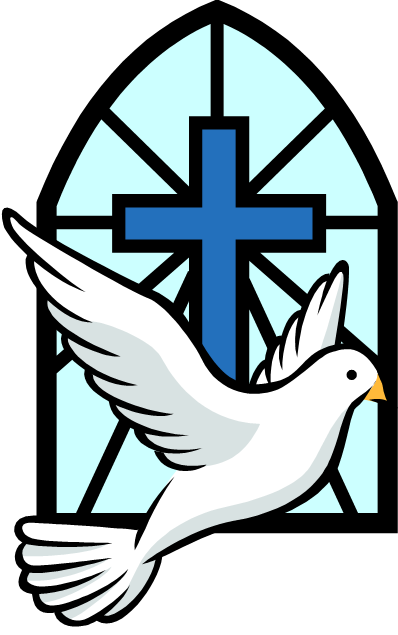 The Sacrament of ConfirmationSearch for personal meaningDiscuss examples of wisdom and guidance that they have learnt from storiesConsider what messages/words of wisdom they would want to pass on to future generations – and how they would do thisThe Sacrament of ConfirmationLinks :  Focus on the Parable of the Unforgiving Servant (Matthew 18:21-35) https://www.youtube.com/watch?v=yeQ-Hdpewiw .   Find out about the life of Mother Teresa (https://www.twinkl.co.uk/resource/t2-re-379-ks2-mother-teresa-powerpoint or http://www.historyforkids.net/mother-teresa.htmlResearch some of these: such as Christian Aid www.christianaid.org.uk ; CAFOD www.cafod.org.uk or the St Vincent de Paul Society www.svp.org.ukThe Sacrament of ConfirmationTexts: Listen to some of Aesop’s fables at https://www.bbc.co.uk/programmes/p05415y7 or read printed versions.  Explain what the word ‘moral’ means.  Read the Parable of the Good Samaritan (Luke 10:25-37) or watch a version at https://www.bbc.com/bitesize/clips/zcyr87hThe Sacrament of ConfirmationEnrichment:The Sacrament of Confirmation